  "A gdy przyjdą chwile złe,        powiedz o tym,         nie martw się"  -  BO KAŻDY Z NAS JEST INNY – RÓWNY - WYJĄTKOWY Projekt edukacyjny dla grupy 4-5 latków „Pszczółki”     ,,W świecie emocji”       Okres realizacji projektu:  od listopada 2020 do  maja 2021Autorki projektu: Violetta Piątek i Beata GraczykDzieci okazują swoje uczucia i nastroje w sposób bardzo spontaniczny, lecz często nieadekwatnie do sytuacji. Stąd też zrodziła się potrzeba opracowania tego projektu.Projekt ma na celu uświadomienie dzieciom wartości wynikających z poznania i zrozumienia własnych stanów emocjonalnych oraz odczuć i uczuć innych osób.   Cele ogólne projektu:
• Kształtowanie postaw społecznych u dzieci wobec inności.
• Rozbudzanie w dzieciach wiary w siebie oraz własne możliwości.
• Aktywizacja dzieci i młodzieży na zrozumienie inności u innych osób.
• Wychowanie do wartości takich jak tolerancja, akceptacja, wyrozumiałość, szacunek i wrażliwość.                                                                                                                                 Najważniejsze działania edukacyjne:rozwijanie empatii i uwrażliwianie na potrzeby innych,rozwijanie inteligencji moralnej i kształtowanie umiejętności rozróżniania dobra od zła,rozwijanie inteligencji społecznej i związanych z tym kompetencji (np. współpraca w grupie, radzenie sobie w sytuacji konfliktowej, pełnienie ról i odpowiedzialność za powierzone zadanie),pomaganie dziecku w budowaniu poczucia własnej wartości,wprowadzenie w świat uniwersalnych wartości,rozwijanie inteligencji emocjonalnej i związanych z tym kompetencji (np. rozpoznawanie i nazywanie emocji, poznawanie sposobów radzenia sobie z emocjami).Formy pracy : grupowa, zbiorowa i indywidualnaMetody pracy: swobodna ekspresja słownaburza mózgów,psychodrama.ćwiczenia i zabawy integracyjne,ćwiczenia ruchowe,techniki relaksacyjne,mini wykład,zabawyMamy nadzieję, że doskonalenie i dostarczenie dzieciom wiedzy na temat emocji pozwoli na lepsze nawiązywanie relacji międzyludzkich oraz ograniczy ilość pojawiających się pomiędzy nimi sytuacji konfliktowych.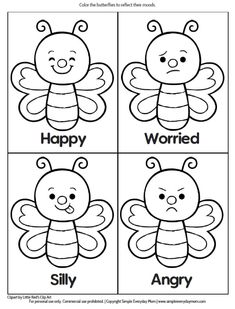 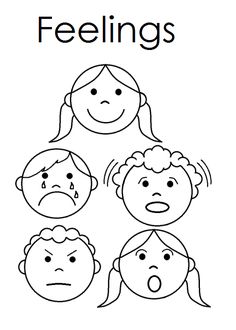 Cele projektu nawiązują do podstawowych kierunków polityki oświatowej państwa:„Wykorzystywanie technologii informacyjno-komunikacyjnych oraz realizacja zapisów podstawy programowej w zakresie rozwijania kompetencji cyfrowych w przedszkolach”; - wychowanie do wartości, kształtowanie postaw i respektowanie norm społecznych:- rozwijanie kompetencji kluczowych:  . kompetencje matematyczne oraz przyrodnicze,
. kompetencje cyfrowe,
. kompetencje osobiste, społeczne i w zakresie umiejętności uczenia się,
. kompetencje obywatelskie,

- rozwijanie kompetencji kluczowych:  porozumiewanie się w języku ojczystym - codzienne wspomaganie rozwoju mowy dziecka poprzez: słuchanie utworów literackich, stwarzanie sytuacji do wypowiedzi dzieci,kompetencje społeczne i obywatelskie  - uczenie tolerancji dla odmienności rasowej, fizycznej, eliminowanie postaw społecznie niepożądanych,- wykorzystanie w procesach edukacyjnych narzędzi i zasobów cyfrowych:ewaluacja programu - prezentacja multimedialna utrwalająca poszczególne etapy realizacji programu.Sposób realizacji projektuOkres realizacji:  dwa razy w miesiącu, w roku szkolnym 2020/2021,Realizacja projektu: planowanie i włączenie zadań z projektu do zajęć Emocje dzieci w wieku przedszkolnym – praktyczne techniki                                 i ćwiczenia do pracy:Jak skutecznie stymulować rozwój emocjonalny dzieci?Jak prawidłowo zdiagnozować przyczyny trudnych emocji oraz efektywnie pracować, aby wyeliminować agresywne zachowania?Jakimi sposobami dotrzeć do dziecka, które wpada w złość i nie potrafi się uspokoić?Jak prowadzić rozmowy z rodzicami dzieci, które mają trudności w wyrażaniu emocji?Jak wyznaczać granice i egzekwować zasady?Jakie działania podjąć, aby udzielić dziecku właściwej pomocy i uchronić pozostałe dzieci przed skutkami jego agresji?Jak postępować w trudnych sytuacjach z dzieckiem, które gryzie lub rzuca się na podłogę i nie uczestniczy w zajęciach?dowiedzieć się, jak nauczyć dzieci radzić sobie ze złością oraz wyrażać ją w inny sposób niż agresja,przećwiczyć różne metody i techniki, które pomogą Ci rozwijać inteligencję emocjonalną na  poszczególnych etapach rozwoju dziecka,poznać konkretne ćwiczenia i metody pokazujące jak uczyć nazywania i wyrażania emocji w sposób werbalny i pozawerbalny, które wykorzystasz od razu na zajęciach,w efektywny sposób współpracować z rodzicami w zakresie kształtowania u dzieci odpowiednich zachowań społecznych, a także umiejętności radzenia sobie z emocjami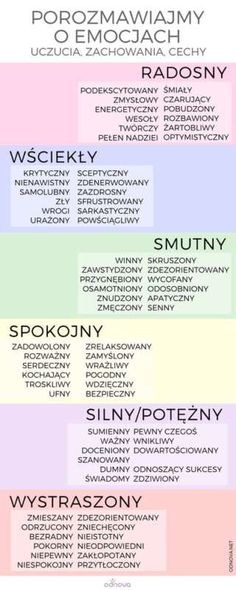 Przewidywane osiągnięciaW wyniku wdrożenia programu dziecko powinno:- rozbudzić w sobie zachowania prospołeczne (chęć niesienia pomocy innym ludziom, wrażliwość na krzywdę innych i niesprawiedliwość);- wykształcić umiejętność właściwego reagowania emocjonalnego w codziennych sytuacjach, jak również wykształcić odporność emocjonalną;- nabyć umiejętność skutecznego radzenia sobie z trudnościami w konkretnych sytuacjach życiowych;- wykształcić realną i pozytywną samoocenę zachowań własnych i innych;- nauczyć się tolerancji;- poznawać otaczający go świat i oswajać się z jego różnorodnością;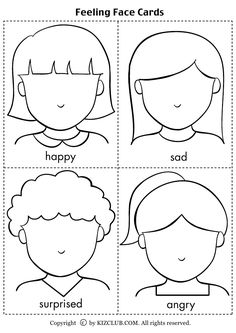 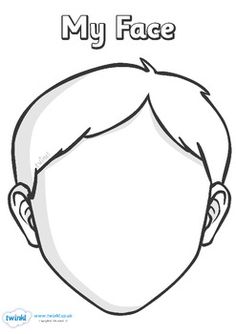 EwaluacjaProgram będzie poddany ewaluacji na bieżąco podczas jego realizacji, a w głównej mierze po jego zakończeniu w maju 2021 r. Ewaluacja odbywać się będzie poprzez obserwacje zachowań dzieci podczas zajęć. Szczególna uwaga zostanie zwrócona na zaangażowanie i aktywność dzieci oraz zainteresowanie.  Podczas zajęć dzieci będą także wykonywać prace plastyczne, karty zadaniowe.  Wytwory dzieci będą wynikiem spontanicznego działania pod wpływem doznań i odczuć oraz będą stanowić ważny materiał badawczy. Prace będą wywieszane na tablicy w szatni, do wglądu również dla rodziców. W maju 2021r,  nastąpi posumowanie projektu -  prezentacja multimedialna utrwalająca poszczególne etapy realizacji programu.                        